برای تربیت و تعلیمحضرت عبدالبهاءاصلی فارسی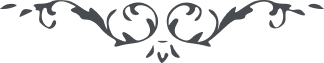 لوح رقم (104) امر و خلق – جلد 4١٠٤ - برای تربیت و تعلیمو نیز در لوح عالم است قوله الاعلی : " رجال و نساء آنچه از اقتراف و زراعت و امور دیگر تحصیل نمایند جزئی از آنرا برای تربیت و تعلیم اطفال نزد امینی ودیعه گذارند و باطّلاع امنای بیت عدل صرف تربیت ایشان شود "